Руководство по получению доступа коперативному журналу «ОЖУР крупномасштабной социотехнической компании»ОЖУР крупномасштабной социотехнической компании является веб-приложением и становится доступно посредством браузера. Доступ к приложению можно получить через web-браузер (Google Chrome, Яndex Browser. Internet explorer для получения доступа лучше не использовать). Для доступа к серверу необходимо набрать в адресной строке браузера http://reestr.dunrose.ru/proj_menu/После чего появится окно, в котором необходимо будет авторизоваться.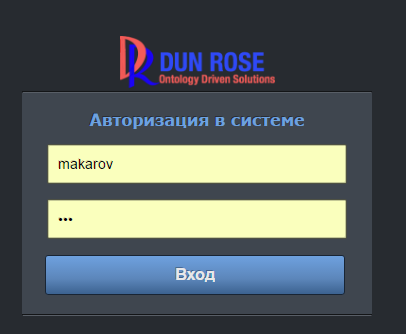 Необходимо ввести Логин – MakarovПароль – 123После авторизации станет доступна основная панель приложения.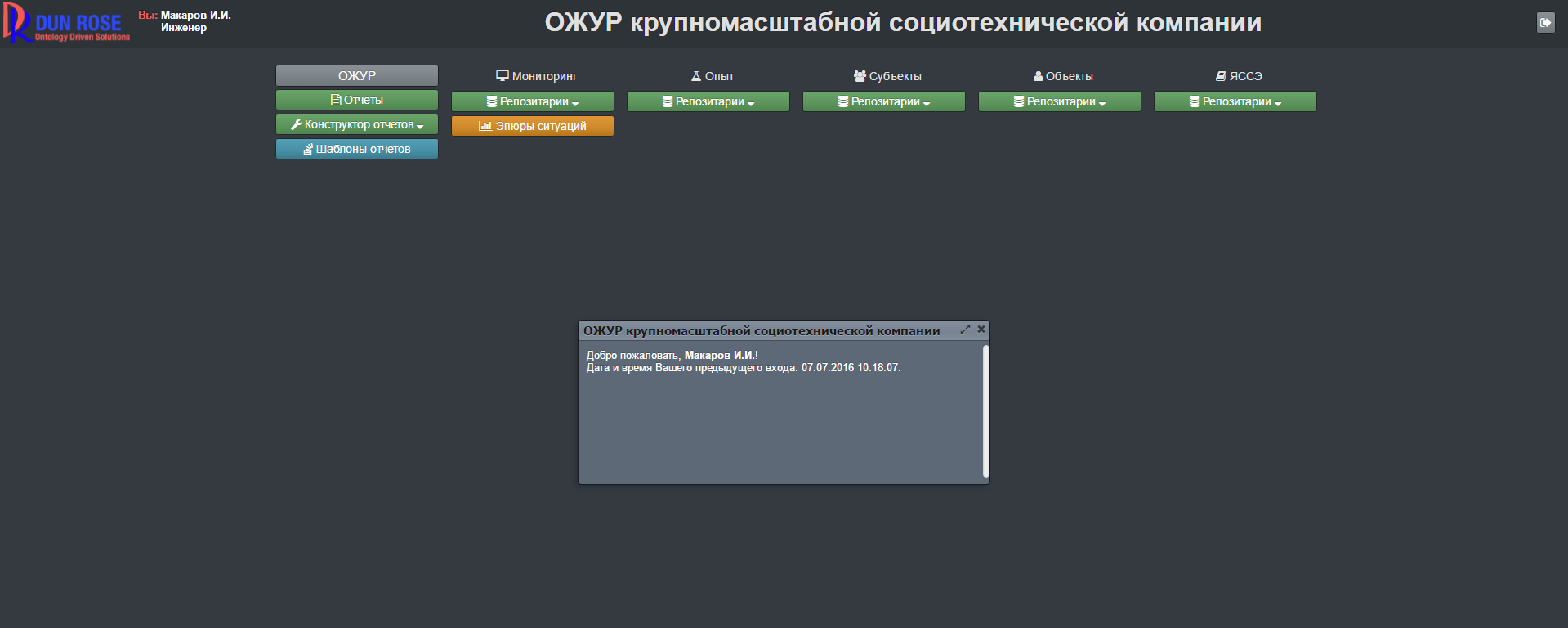 